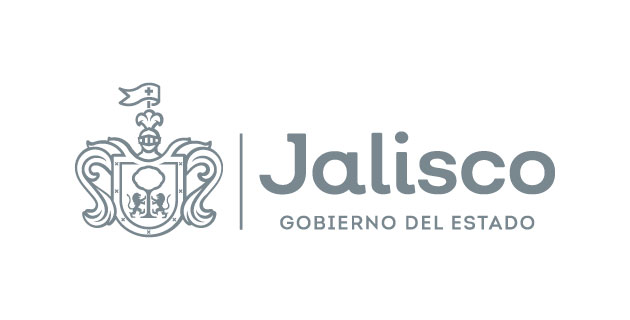 COMITÉ DE ADQUISICIONES DEL ORGANISMO PÚBLICO DESCENTRALIZADO SERVICIOS DE SALUD JALISCOLicitación Pública LocalLCCC-022-2022“SERVICIO DE IMPERMEABILIZACIÓN PARA TRES INMUEBLES, HOSPITAL GENERAL DE OCCIDENTE, HOSPITAL REGIONAL DE LAGOS DE MORENO Y HOSPITAL COMUNITARIO DE MAZAMITLA”Acta de Presentación y Apertura de PropuestasEn la ciudad de Guadalajara Jalisco, siendo las 16:15 horas del  en el Auditorio del ORGANISMO, con domicilio en Dr. Baeza Alzaga #107 C.P. 44100 col. Centro en la ciudad de Guadalajara, Jalisco, se reunieron los integrantes del COMITÉ, a efecto de desarrollar el acto de presentación y apertura de propuestas, tal y como se señala en el CALENDARIO DE ACTIVIDADES, de las BASES que rigen el PROCEDIMIENTO, registrándose los siguientes hechos: Para efectos de una mejor comprensión de la presente acta, se debe atender el “GLOSARIO DE TÉRMINOS Y DEFINICIONES” descritos en las BASES que rigen el presente PROCEDIMIENTO DE CONTRATACIÓN.PRESENTACIÓN DE PROPOSICIONES.Primero. - De conformidad a lo que se establece en el punto 9 de las BASES se procede a dejar constancia del registro de los PARTICIPANTES que estuvieron presentes a la hora señalada para su registro: Segundo. - Se procede al desarrollo del acto de presentación y apertura de proposiciones relativas a la Se informa que se registraron siete PARTICIPANTES para la presentación y apertura de proposiciones, mismo que se registró conforme a lo establecido en el punto 9 de las BASES.Se nombró a los PARTICIPANTES que cumplieron con los requisitos de ingreso, con la finalidad de verificar la asistencia de los acreditados a participar en la apertura de proposiciones:El presidente cierra el registro de los PARTICIPANTES, determinó y procedió a dar inicio al desarrollo del acto de presentación y apertura de proposiciones.El secretario técnico da a conocer a los miembros del comité que se encuentran presentes, el nombre de los PARTICIPANTES a los que solicita sus PROPUESTAS (Técnica y Económica) en sobre cerrado; se corrobora que las proposiciones sean entregadas conforme a lo señalado en el punto 9 de las BASES que rigen el presente PROCEDIMIENTO, en un sobre debidamente rotulado.Un integrante del COMITÉ procede a abrir el sobre, revisa su contenido y firma la propuesta, verificando de manera general que dicha propuesta contenga los documentos que se solicitaron en el punto 9 de las BASES, sin que ello implique la evaluación técnica, ya que la revisión es solo en forma cuantitativa y no cualitativa.Las observaciones que se desprenden del formato denominado “RELACIÓN DE ENTREGA DE DOCUMENTACIÓN” formarán parte del expediente correspondiente.Se señala los PARTICIPANTES que presentan todo lo solicitado en el numeral 9.1 de las BASES, a reserva de revisarse cualitativamente sus propuestas.Se procede a realizar la apertura de la propuesta económica de los PARTICIPANTES, cuyo monto se señala a continuación:La información antes mencionada no determina la resolución de adjudicación, es de referencia informativa como lo establece la LEY y solo hasta que se realice un análisis detallado y se dictamine tanto técnica como económicamente la conveniencia de la propuesta, es que se realizará el FALLO de adjudicación y el mismo será difundido en la página de la institución y se notificará al PARTICIPANTE conforme lo establece la propia convocatoria.Tercero. - Se acuerda que él FALLO se publicitará el día 07 de junio a partir de las 17:00 horas en el portal https://info.jalisco.gob.mx  y/o en el “DOMICILIO”, de conformidad con el CALENDARIO DE ACTIVIDADES.Con lo anterior se da por terminada la presente acta el mismo día que inició siendo las 16:24 horas, firmando de conformidad los que en ella intervinieron para dejar constancia. CONSTE.AVISO DE PRIVACIDAD CORTO PARA EL TRATAMIENTO DE DATOS PERSONALES RECABADOS POR EL OPD SERVICIOS DE SALUD JALISCO Y COMITÉ DE ADQUISICIONES DEL OPD SERVICIOS DE SALUD JALISCO, con domicilio en la Calle Dr. Baeza Alzaga número 107, en la Colonia centro de la Ciudad de Guadalajara, Jalisco, de conformidad con lo señalado en el artículo 22 de la Ley de Datos Personales en Posesión de Sujetos Obligados del Estado de Jalisco y sus Municipios, por medio del cual se le da a conocer la existencia y características principales del tratamiento al que será sometido los datos personales en posesión de estos responsables. Los datos personales que se recaban serán utilizados única y exclusivamente para conocer la identidad de la persona que comparece a los procesos de Adquisición respectivos y para contar con datos específicos de localización para la formalización de las adquisiciones que se realizan.Pudiendo consultar el Aviso de Privacidad Integral de la Secretaria de Salud y Organismo Público Descentralizado Servicios de Salud Jalisco, en la siguiente liga: http//ssj.jalisco.gob.mx/transparenciaFin del Acta.  ----------------------------------------------------------------------------------------------------------------------------------------------------------------No.NOMBRE DEL PARTICIPANTENOMBRE DEL REPRESENTANTE1GS AMBIENTAL SA DE CVMIRIAM RODRIGUEZ LOPEZ2GRUPO ICONOPP SA DE CVEULOGIO ROBLES GIL3COMERCIALIZADORA POLIGONS SA DE CVJESSICA RIOS MARISCAL4VIALITEK GRUPO CONSTRUCTOR SA DE CVLUIS JAVIER CONTRERAS HERNANDEZ5J&L ASESORIA Y SERVICIOS SA DE CVYAHAIRA LIZETH ROJO SALDAÑA6PIXIDE CONSTRUCTORA SA DE CVJAVIER ESPARZA MEDINA7GESTION Y MANTENIMIENTO DE OBRAS SA DE CVLUIS ALBERTO AGUILAR CORTESNo.NOMBRE DEL PARTICIPANTENOMBRE DEL REPRESENTANTE1GS AMBIENTAL SA DE CVMIRIAM RODRIGUEZ LOPEZ2GRUPO ICONOPP SA DE CVEULOGIO ROBLES GIL3COMERCIALIZADORA POLIGONS SA DE CVJESSICA RIOS MARISCAL4VIALITEK GRUPO CONSTRUCTOR SA DE CVLUIS JAVIER CONTRERAS HERNANDEZ5J&L ASESORIA Y SERVICIOS SA DE CVYAHAIRA LIZETH ROJO SALDAÑA6PIXIDE CONSTRUCTORA SA DE CVJAVIER ESPARZA MEDINA7GESTION Y MANTENIMIENTO DE OBRAS SA DE CVLUIS ALBERTO AGUILAR CORTESNo.NOMBRE DEL PARTICIPANTENOMBRE DEL REPRESENTANTE1GS AMBIENTAL SA DE CVMIRIAM RODRIGUEZ LOPEZ2GRUPO ICONOPP SA DE CVEULOGIO ROBLES GIL3COMERCIALIZADORA POLIGONS SA DE CVJESSICA RIOS MARISCAL4VIALITEK GRUPO CONSTRUCTOR SA DE CVLUIS JAVIER CONTRERAS HERNANDEZ5J&L ASESORIA Y SERVICIOS SA DE CVYAHAIRA LIZETH ROJO SALDAÑA6PIXIDE CONSTRUCTORA SA DE CVJAVIER ESPARZA MEDINA7GESTION Y MANTENIMIENTO DE OBRAS SA DE CVLUIS ALBERTO AGUILAR CORTESNUM.NOMBRE DEL PARTICIPANTEPARTIDA COTIZADAMONTO DE LA PROPUESTA CON IMPUESTO AL VALOR AGREGADO INCLUIDO1GS AMBIENTAL SA DE CV1, 2 y 3$ 4,211,340.562GRUPO ICONOPP SA DE CV1, 2 y 3$ 5,295,630.133COMERCIALIZADORA POLIGONS SA DE CV1, 2 y 3$ 6,844,192.004VIALITEK GRUPO CONSTRUCTOR SA DE CV1, 2 y 3$ 6,803,330.925J&L ASESORIA Y SERVICIOS SA DE CV1, 2 y 3$ 5,443,792.696PIXIDE CONSTRUCTORA SA DE CV1, 2 y 3$ 6,851,944.847GESTION Y MANTENIMIENTO DE OBRAS SA DE CV1, 2 y 3$ 5,956,989.68NOMBREPROCEDENCIACARGOFIRMAANTEFIRMALIC. MARIBEL BECERRA BAÑUELOSREPRESENTANTE DEL O.P.D. SERVICIOS DE SALUD JALISCOPRESIDENTE SUPLENTELIC. ABRAHAM YASIR MACIEL MONTOYAREPRESENTANTE DEL O.P.D. SERVICIOS DE SALUD JALISCOSECRETARIO TÉCNICOLIC. ALBERTO PONCE GARCÍA REPRESENTANTE SUPLENTE DE LA SECRETARÍA DE LA HACIENDA PÚBLICA VOCAL LIC. ALMA IVETTE ESPINOZA CASILLAS REPRESENTANTE SUPLENTE DE LA SECRETARIA DE ADMINISTRACIÓN VOCALLIC. JUAN MANUEL IBARRA BAUTISTAREPRESENTANTE DE LA SECRETARÍA DE DESARROLLO ECONÓMICO LIC. MARIANA YARELY MONTEJANO GONZALEZ REPRESENTANTE SUPLENTE DE LA CONSEJERIA JURIDICA VOCALING.OMAR PALAFOX SÁENZ REPRESENTANTE SUPLENTE DEL CONSEJO DE DESARROLLO AGROPECUARIO Y AGROINDUSTRIAL DE JALISCO, A.C., COMO REPRESENTANTE ACREDITADO POR EL CONSEJO NACIONAL AGROPECUARIOVOCALLIC. SILVIA JACQUELINE MARTIN DEL CAMPO PARTIDA REPRESENTANTE SUPLENTE DEL CONSEJO MEXICANO DE COMERCIO EXTERIOR DE OCCIDENTE VOCAL C. ESTEFANIA MONTSERRAT ALCANTARA GARCÍA REPRESENTANTE SUPLENTE DEL ORGANO INTERNO DE CONTROL DEL O.P.D SERVICIOS DE SALUD JALISCO INVITADA PERMANENTELIC. LAURA GOMEZ MARQUEZREPRESENTANTE SUPLENTE DE LA DIRECCION JURIDICA DEL OPD SERVICIOS DE SALUD JALISCOINVITADA PERMANENTELIC. JOSE NOE ALCARAZ ORTIZ REPRESENTANTE SUPLENTE DE LA DIRECCION DE RECURSOS FINANCIEROS DEL O.P.D. SERVICIOS DE SALUD JALISCO VOCAL PERMANENTEIng. César Eladio Espinoza ContrerasREPRESENTANTE DEL DEPARTAMENTO DE SERVICIOS GENERALES DEL O.P.D. SERVICIOS DE SALUD JALISCOAREA REQUIRENTENUM.NOMBRE DEL PARTICIPANTENOMBRE DEL REPRESENTANTEFIRMA1GS AMBIENTAL SA DE CVMIRIAM RODRIGUEZ LOPEZ2GRUPO ICONOPP SA DE CVEULOGIO ROBLES GIL3COMERCIALIZADORA POLIGONS SA DE CVJESSICA RIOS MARISCAL4VIALITEK GRUPO CONSTRUCTOR SA DE CVLUIS JAVIER CONTRERAS HERNANDEZ5J&L ASESORIA Y SERVICIOS SA DE CVYAHAIRA LIZETH ROJO SALDAÑA6PIXIDE CONSTRUCTORA SA DE CVJAVIER ESPARZA MEDINA7GESTION Y MANTENIMIENTO DE OBRAS SA DE CVLUIS ALBERTO AGUILAR CORTES